Date Submitted:  ______________________	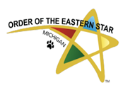 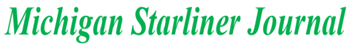 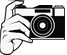 Preferred formats for pictures are JPEG or PNG	 Send pictures to: starlinerjournal@gmail.comNumber of pictures submitted:  ____________	Cost per picture is $4.00 EACH	Select Publication Issue:   February – April – June – August – October – December    (please select one)Submitted by:  ___________________________________________________________________BILL TO THE INDIVIDUAL BELOWName and Title:___________________________________________________________________Chapter Name and Number: ________________________________________________________Address with apartment or suite:  ____________________________________________________City, State, ZIP:  ___________________________________________________________________Telephone:_______________________________________________________________________e-mail:___________________________________________________________________________Please make check payable to Grand Chapter OES of Michigan. Please submit the completed form to: Mrs. Ingrid Cole, Assistant Business Manager, 10246 Barnes Rd, Durand MI 48429-----------------------------------------------------------------------------------------------------------------------------------------Date Submitted:  ______________________	Preferred formats for pictures are JPEG or PNG	 Send pictures to: starlinerjournal@gmail.comNumber of pictures submitted:  ____________	Cost per picture is $4.00 EACH	Select Publication Issue:   February – April – June – August – October – December    (please select one)Submitted by:  ___________________________________________________________________BILL TO THE INDIVIDUAL BELOWName and Title:___________________________________________________________________Chapter Name and Number: ________________________________________________________Address with apartment or suite:  ____________________________________________________City, State, ZIP:  ___________________________________________________________________Telephone:_______________________________________________________________________e-mail:___________________________________________________________________________Please make check payable to Grand Chapter OES of Michigan. Please submit the completed form to: Mrs. Ingrid Cole, Assistant Business Manager, 10246 Barnes Rd, Durand MI 48429